Дополнительное информационное приложение к отчету за 2016г. МКД Александра Невского 12АРемонт водосточных сливов 3 шт. 450р.Исходя из полученных заявок от собственников, а так же еженедельных осмотров электриком было заменено 118 лампочек накаливания, на сумму 1298,00 р.Итого: 1748,00 руб. 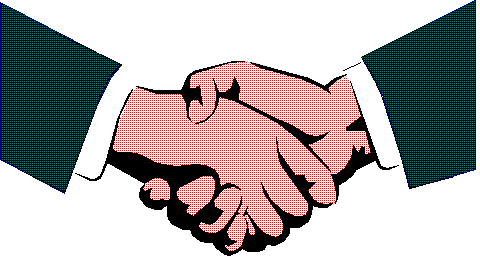 ОГРН 1135476135849 ИНН 5410779982 КПП 541001001Юр.адрес : 630020, г.Новосибирск, Карельская 19 Факт. Адрес: Ул.Богдана Хмельницкого д.2  офис 719,720,721 uk_doverie_2013@mail.ruТел. 8(383)289-97-53